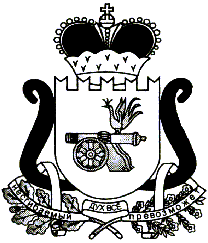 АДМИНИСТРАЦИЯ  МУНИЦИПАЛЬНОГО ОБРАЗОВАНИЯ«ЕЛЬНИНСКИЙ РАЙОН» СМОЛЕНСКОЙ ОБЛАСТИП О С Т А Н О В Л Е Н И Еот  19.01.2024 №  22г. ЕльняО внесении изменений в муниципальную программу «Развитие туризма в муниципальном образовании «Ельнинский район» Смоленской области» В соответствии со статьей 179 Бюджетного кодекса Российской Федерации, постановлением Администрации муниципального образования «Ельнинский район» Смоленской области от 28.09.2022 № 629 «Об утверждении Порядка принятия решений о разработке муниципальных программ, их формирования и реализации в муниципальном образовании «Ельнинский район» Смоленской области и муниципальном образовании Ельнинского городского поселения Ельнинского района Смоленской области» (в редакции постановления Администрации муниципального образования «Ельнинский район» Смоленской области от 01.02.2023 № 67), Администрация муниципального образования «Ельнинский район» Смоленской областип о с т а н о в л я е т:Внести в муниципальную программу «Развитие туризма в муниципальном образовании «Ельнинский район» Смоленской области», утвержденную постановлением Администрации муниципального образования «Ельнинский район» Смоленской области от 04.12.2013  № 719 (в редакции постановлений Администрации муниципального образования «Ельнинский район» Смоленской области от 02.04.2015 № 171, от 03.07.2015 № 260, от 31.12.2015 № 671, 22.01.2016 № 44, от 17.01.2017 № 21, от 22.09.2017 № 666, от 18.01.2018 № 34, от 31.01.2020 № 40, от 09.02.2021 № 99, от 24.02.2022 № 115, от 25.01.2023 № 36), изменения, изложив ее в новой редакции (прилагается).Настоящее постановление разместить на официальном сайте Администрации  муниципального образования «Ельнинский  район» Смоленской области  в информационно - телекоммуникационной сети «Интернет».Контроль за исполнением настоящего постановления возложить на заместителя Главы муниципального образования «Ельнинский район» Смоленской области М.А. Пысина.Глава муниципального образования «Ельнинский район» Смоленской области 			Н.Д. МищенковПриложение к постановлению Администрации муниципального образования «Ельнинский район» Смоленской области от «__» ___   2024 №_____МУНИЦИПАЛЬНАЯ ПРОГРАММА «Развитие туризма в муниципальном образовании «Ельнинский район» Смоленской области» Раздел 1. Стратегические приоритеты в сфере реализации муниципальной программыСовременная туристская индустрия является одной из динамично развивающихся отраслей мирового хозяйства и вносит значительный вклад в формирование валового внутреннего продукта, решает социальные проблемы, способствует повышению качества жизни населения. Туризм представляет собой такую отрасль экономики, которая позволяет при сравнительно небольших капиталовложениях обеспечить рентабельное использование ресурсов историко-культурного и природного наследия, традиций. Правильно спланированный и рационально организованный туризм является особым и очень эффективным видом экспорта, не требующим вывоза материальных и природных богатств, на месте представляющим потребителю услуги.Смоленская область благодаря своему культурному, историческому наследию и географическому положению обладает значительным туристским потенциалом для развития внутреннего и въездного туризма. Смоленская область занимает выгодное географическое положение, она расположена в центре Восточно-Европейской равнины. На западе она граничит с Витебской и Могилевской областями Республики Беларусь, играющей ключевую роль в развитии внешнеэкономических связей Смоленской области. 
На севере Смоленская область граничит с Псковской и Тверской областями, 
на востоке – с Московской и Калужской, на юге – с Брянской областью.Ельнинский район расположен на юго-востоке Смоленской области.Ельня – районный центр Смоленской области. Расположен в верховьях реки Десны в  к юго-востоку от Смоленска. Территориально район граничит: на севере с Дорогобужским районом, на северо-востоке с Угранским, на западе с Глинковским, на юго-западе с Починковским, на юге с Рославльским. На востоке район граничит с Калужской областью. Через территорию района проходит однопутная железнодорожная линия Смоленск-Фаянсовая. Региональные автомобильные дороги «Сафоново (М1)—Дорогобуж—Ельня—Рославль» (А101), «Новоалександровский (А101)—Спас-Деменск—Ельня—Починок».Впервые упоминается в 1150 году (по другим данным – между 1211-1218 годами) как городское поселение Елна. Название образовано от «ель», древнерусское «елина».В 1239 году поселение подверглось набегу монголо-татарского отряда.В 15 веке Елна в составе Смоленского княжества находилась под властью Литвы, а в 1508 году была пожалована «на вечность» пану Сапеге. Но вскоре была возвращена в состав Русского государства.Во время польско-шведской интервенции Ельню захватили и разорили войска польского короля, однако в 1654 году, в период войны с Польшей, начавшейся после воссоединения  России с Украиной, она снова отошла к Руси.В 1812 году Ельня в числе первых русских городов подверглась нашествию войск французского императора Наполеона. В Ельне располагался штаб М.И. Кутузова во время наступления русской армии. Отсюда 08.11.1812 года Михаил Илларионович Кутузов отдал исторический приказ о завершении разгрома врага и активном его преследовании.Наиболее яркие страницы истории Ельни связаны с Великой Отечественной войной 1941 – 1945 годов. Здесь во время самых ожесточённых боёв 1941 года родилась Советская Гвардия.Указом Президиума Верховного Совета СССР от 28 июля 1981 года 
за мужество и стойкость, проявленные защитниками города в годы Великой Отечественной войны, активное участие трудящихся в партизанском движении и успехи, достигнутые в хозяйственном и культурном строительстве, город Ельня награжден орденом Отечественной войны I степени. 8 октября 2007 года указом № 1346 Президента Российской Федерации 
«За мужество, стойкость и массовый героизм, проявленные защитниками города в борьбе за свободу и независимость Отечества, присвоить г. Ельне почетное звание Российской Федерации «Город воинской славы».Богата Ельнинская земля и талантами...В деревне Глотовка Ельнинского уезда в семье крестьянина-бедняка родился выдающийся советский поэт, Герой Социалистического туда, дважды лауреат Государственной премии СССР М.В. Исаковский.С Ельней связано имя и другого знаменитого поэта – А.Т. Твардовского. Он закончил Белохолмскую начальную школу. Впервые поэму «Страна Муравия» он читал в Ельне.Инспектором народных училищ в Ельнинском уезде в 1906-1917 годах был известный этнограф-фольклорист В.Н. Добровольский. В конце XIX века он собрал в Смоленской губернии, в том числе и в Ельнинском уезде, большое количество произведений народного творчества: сказок, легенд, пословиц, поговорок, песен.В  к югу от Ельни, на берегу реки Десны, находится 
село Новоспасское – родина Михаила Ивановича Глинки – великого русского композитора. 27 мая 1982 года в родовой усадьбе, восстановленной 
по старым чертежам, открылся Дом-музей М.И. Глинки. В нём собрано 
более 300 подлинных экспонатов-документов, вещей, предметов, относящихся 
ко времени, в котором жил композитор. Ежегодно в день рождения 
композитора проводятся музыкальные праздники, в которых принимают 
участие артисты и музыканты из разных стран.Сегодня на фоне спада сельскохозяйственного производства и роста безработицы на селе перспективным видом специализированного туризма и фактором привлечения туристов в район может стать сельский туризм (экотуризм), к разновидности которого следует отнести пребывание туристов в условиях деревенского быта. Такой вид туризма может развиваться в полузабытых деревнях, располагаемых в пределах экологически чистых территорий. Развитие сельского туризма в Ельнинском районе имеет особенно важное значение. Благодаря этому виду туризма сельские жители получат дополнительный источник дохода, который положительно отразится на уровне их благосостояния. Эти доходы могут быть направлены на реконструкцию старых построек и создание новых туристских объектов, сохранение и использование культурного, исторического и природного наследия и местных традиций.Организованные туристические маршруты могут предусматривать также посещение объектов сельскохозяйственного и промышленного производства. Туристы могут принимать участие в выставках, ярмарках сельскохозяйственной продукции, стать участником старинных русских обрядов, праздников. Посещая сельские поселения, туристы могут приобрести навыки земледелия, выращивания овощей и ягод на грядках приусадебного хозяйства. Развитие этоговида туризма может дать сельскохозяйственным территориям определённую экономическую выгоду – от продажи предметов художественных промыслов, сельскохозяйственной продукции с личных подворий, а также может частично решить проблему занятости сельского населения.Ещё одной особенностью туризма района является необходимость развития кратковременного туризма – маршрутов выходного дня. Возрождение и развитие этого вида туризма связано с популяризацией старинных обрядов, праздников, быта и культуры русского народа.Ельнинский район Смоленской области обладает историко-культурным наследием, которое включает в себя объекты культурного наследия. Памятники истории и культуры необходимо рассматривать как важный фактор, влияющий на развитие туризма, отдыха, культурно-бытового обслуживания населения. Ельнинский район имеет богатую историю и духовные традиции. В городе расположен историко-краеведческий музей. В музее представлены экспозиции посвященные истории города и района, местной флоре и фауне, о нравах и быте предков, знаменитых земляках, ельнинцах – героях Великой Отечественной войны, работы самодеятельных художников и мастеров. В 2023 году проведена обширная работа по сохранению и популяризации древнего городища в г.Ельня (IХ век). В общеобразовательных школах города  на постоянной основе проводятся уроки краеведческой направленности, рассказывающие об археологических памятниках, расположенных на территории Ельнинского района.Таким образом, в районе имеются значительные предпосылки для развития разных видов туризма.В настоящее время отдельные виды туризма имеют место на территории Ельнинского района, но все они носят самодеятельный характер. Необходимо развитие именно организованного туризма с целью привлечения наибольшего числа туристов и в конечном итоге развития экономики района.Раздел 2. Паспорт муниципальной программыПАСПОРТмуниципальной программы«Развитие туризма в муниципальном образовании «Ельнинский район» Смоленской области»1.ОСНОВНЫЕ ПОЛОЖЕНИЯПОКАЗАТЕЛИ МУНИЦИПАЛЬНОЙ ПРОГРАММЫ3.СТРУКТУРА МУНИЦИПАЛЬНОЙ ПРОГРАММЫ4.ФИНАНСОВОЕ ОБЕСПЕЧЕНИЕ МУНИЦИПАЛЬНОЙПРОГРАММЫПриложениек паспорту муниципальнойпрограммы «Развитие туризма в муниципальном образовании«Ельнинский район» Смоленской областиРаздел 3. СВЕДЕНИЯ О РЕГИОНАЛЬНОМ ПРОЕКТЕМероприятий, связанных с реализацией региональных проектов, муниципальной программой не предусмотрено. Раздел 4. Паспорт комплекса процессных мероприятийРаздел 5. Применение мер государственного и муниципального регулирования в части налоговых льгот, освобождений и иных преференций по налогам и сборам в сфере реализации муниципальной программыМеры государственного и муниципального регулирования в части налоговых льгот, освобождений и иных преференций по налогам и сборам в рамках реализации муниципальной программы не предусмотрены. Раздел 6. Сведения о финансировании структурных элементов муниципальной программы Сведения о финансировании структурных элементов муниципальной программы «Развитие туризма в муниципальном образовании «Ельнинский район» Смоленской области» Отп.1 экз. – в делоРазослать: пр., отд.культ., отд.обр., сектор инф.р., отдел эк., елн.тв., спец.по МП, с/пос., ЦРБ, полиция, газета, соц.защита.Исп. Панютина И.В. тел. 4-29-0617.01.2024 г.Разработчик:Черногузова Т.В.тел. 4-29-0617.01.2024 г.Визы:Е.И. Зайцева         _____________«___»______ 2024 г.Т.В. Орещенкова   ____________«___»______ 2024г.В.М. Никонорова  ____________«___»______ 2024 г.А.А.Ковалев          ____________«___»______ 2024 г.М.А. Пысин           ____________«___»______ 2024 г.Ответственный исполнитель муниципальной программы   Отдел культуры и спорта Администрации муниципального образования «Ельнинский район» Смоленской областиПериод (этапы) реализации этап 1: 2014 – 2022гг.;этап 2: 2023 – 2026гг.Цель муниципальной программыСоздание условий для устойчивого развития туристско – рекреационной деятельностиОбъемы финансового обеспечения за весь период реализации (по годам реализации и в разрезе источников финансирования на очередной финансовый год и 1, 2-й годы планового периода)Общий объём финансирования составляет 450,0 тыс. рублей, из них:2014 – 2022г.г. – 350,0 тыс. рублей;2023 – 2026 г.г. – 100,0 тыс. рублей,в том числе по годам:2023 – 25,0 тыс. руб.;2024 – 25,0 тыс. руб.;2025 – 25,0 тыс. руб.;2026 – 25,0 тыс. руб.Источник финансирования: бюджет муниципального образования «Ельнинский район» Смоленской областиНаименование показателя,  единица измерения Базовое значение показателя  (2023 год) Планируемое значение показателя по годам (этапам) реализации Планируемое значение показателя по годам (этапам) реализации Планируемое значение показателя по годам (этапам) реализации Наименование показателя,  единица измерения Базовое значение показателя  (2023 год) 2024 год 2025 год 2026 год Количество мероприятий районного уровня5667Кол-во мероприятий областного уровня34 45 Увеличение количества участников событийных мероприятий (% по отношению к аналогичному показателю 2023)5        7       10       12№ п/п Задачи структурного элемента Краткое описание ожидаемых эффектов от реализации задачи структурного элемента Краткое описание ожидаемых эффектов от реализации задачи структурного элемента Связь с показателями 1 2 3 3 4 1. Комплекс процессных мероприятий «Развитие туристско – рекреационной инфраструктуры»Комплекс процессных мероприятий «Развитие туристско – рекреационной инфраструктуры»Комплекс процессных мероприятий «Развитие туристско – рекреационной инфраструктуры»Комплекс процессных мероприятий «Развитие туристско – рекреационной инфраструктуры»Отдел культуры и спорта Администрации муниципального образования «Ельнинский район» Смоленской областиОтдел культуры и спорта Администрации муниципального образования «Ельнинский район» Смоленской области- - .1. Развитие туризма на территории муниципального образования «Ельнинский район» Смоленской области Поддержаниеконтактов касающихся решения вопросов местногозначения, проведение рекламно-информационной деятельности в сфере туризма, разработка туристских маршрутов на территории муниципального образования «Ельнинский район» Смоленской области как объекта туристского показаПоддержаниеконтактов касающихся решения вопросов местногозначения, проведение рекламно-информационной деятельности в сфере туризма, разработка туристских маршрутов на территории муниципального образования «Ельнинский район» Смоленской области как объекта туристского показаКоличество мероприятий районного и областного уровней 2. Комплекс мероприятий «Развитие туризма в муниципальном образовании «Ельнинский район» Смоленской области» (развитие приоритетных видов туризма)Комплекс мероприятий «Развитие туризма в муниципальном образовании «Ельнинский район» Смоленской области» (развитие приоритетных видов туризма)Комплекс мероприятий «Развитие туризма в муниципальном образовании «Ельнинский район» Смоленской области» (развитие приоритетных видов туризма)Комплекс мероприятий «Развитие туризма в муниципальном образовании «Ельнинский район» Смоленской области» (развитие приоритетных видов туризма)Отдел культуры и спорта Администрации муниципального образования «Ельнинский район» Смоленской областиОтдел культуры и спорта Администрации муниципального образования «Ельнинский район» Смоленской области12 3 3 4 2.1. Повышение 	уровня туристской привлекательности г.Ельня и Ельнинского района. 1.Популяризация культурноисторического наследия г. Ельня и Ельнинского района улучшение туристского имиджа в России и за рубежом. 2. Создание условий для развития туристской и сопутствующей инфраструктуры.3.Содействие повышению качества и безопасности туристских услуг. 4.Расширение спроса на туристический продукт и повышение его узнаваемости на российском и международном рынках туристской индустрии.1.Популяризация культурноисторического наследия г. Ельня и Ельнинского района улучшение туристского имиджа в России и за рубежом. 2. Создание условий для развития туристской и сопутствующей инфраструктуры.3.Содействие повышению качества и безопасности туристских услуг. 4.Расширение спроса на туристический продукт и повышение его узнаваемости на российском и международном рынках туристской индустрии.Увеличение количества участников событийных мероприятий (% по отношению к аналогичному показателю 2023г.) 2.1. Повышение 	уровня туристской привлекательности г.Ельня и Ельнинского района. 1.Популяризация культурноисторического наследия г. Ельня и Ельнинского района улучшение туристского имиджа в России и за рубежом. 2. Создание условий для развития туристской и сопутствующей инфраструктуры.3.Содействие повышению качества и безопасности туристских услуг. 4.Расширение спроса на туристический продукт и повышение его узнаваемости на российском и международном рынках туристской индустрии.1.Популяризация культурноисторического наследия г. Ельня и Ельнинского района улучшение туристского имиджа в России и за рубежом. 2. Создание условий для развития туристской и сопутствующей инфраструктуры.3.Содействие повышению качества и безопасности туристских услуг. 4.Расширение спроса на туристический продукт и повышение его узнаваемости на российском и международном рынках туристской индустрии.Наименование муниципальной программы / источник финансового обеспечения Всего (тыс. руб.) Объем финансового обеспечения по годам (этапам) реализации,  тыс. рублей Объем финансового обеспечения по годам (этапам) реализации,  тыс. рублей Объем финансового обеспечения по годам (этапам) реализации,  тыс. рублей Наименование муниципальной программы / источник финансового обеспечения Всего (тыс. руб.) 2024 год 2025 год 2026 год Муниципальная программа «Развитие туризма в муниципальном образовании «Ельнинский район» Смоленской области» (всего), в том числе: 75,0 25,025,025,0Бюджет муниципального образования «Ельнинский район» Смоленской области75,025,025,025,0Федеральный бюджет0,00,00,00,0Областной бюджет0,00,00,00,0Внебюджетные средства0,00,00,00,0СВЕДЕНИЯо показателях муниципальной программып/пНаименование показателяМетодика расчета показателя или источник получения информации о значении показателя (наименование формы статистического наблюдения, реквизиты документа об утверждении методики и т.д.)1231Количество мероприятий районного уровня.Показатель формируется на основе сбора информации у исполнителей мероприятий программы и организаций, имеющих отношение к туризму:Отдел Культуры и спорта Администрации муниципального образования «Ельнинский район» Смоленской области;Главы городского и сельских поселений Ельнинского района Смоленской области (по согласованию); МБУК «Ельнинский музей»;2Количество мероприятий областного уровня.Показатель формируется на основе сбора информации у исполнителей мероприятий программы и организаций, имеющих отношение к туризму:Отдел Культуры и спорта Администрации муниципального образования «Ельнинский район» Смоленской области; Главы сельских поселений Ельнинского района Смоленской области (по согласованию);Муниципальные учреждения  культуры и спорта       Ельнинского района Смоленской области.3Увеличение количества участников событийных мероприятийПоказатель формируется на основе сбора информации у исполнителей мероприятий программы:Отдел Культуры и спорта Администрации муниципального образования «Ельнинский район» Смоленской области;Главы сельских поселений Ельнинского района Смоленской области (по согласованию);Муниципальные учреждения культуры и спорта Ельнинского района Смоленской области.МБУК «Ельнинский музей»;МБУ «Ельнинское ТВ» (по согласованию); СОГУП «Юго-Восточная объединенная редакция», газета «Знамя» ( по согласованию);ПАСПОРТкомплекса процессных мероприятий«Развитие туристко – рекреационной инфраструктуры»1. ОБЩИЕ ПОЛОЖЕНИЯПАСПОРТкомплекса процессных мероприятий«Развитие туристко – рекреационной инфраструктуры»1. ОБЩИЕ ПОЛОЖЕНИЯОтветственный за выполнение регионального проектаОтдел культуры и спорта Администрации муниципального образования «Ельнинский район» Смоленской областиСвязь с муниципальной программойМуниципальная программа «Развитие туризма в муниципальном образовании «Ельнинский район» Смоленской области»2. ПОКАЗАТЕЛИ РЕАЛИЗАЦИИ КОМПЛЕКСА ПРОЦЕССНЫХ МЕРОПРИЯТИЙ2. ПОКАЗАТЕЛИ РЕАЛИЗАЦИИ КОМПЛЕКСА ПРОЦЕССНЫХ МЕРОПРИЯТИЙ2. ПОКАЗАТЕЛИ РЕАЛИЗАЦИИ КОМПЛЕКСА ПРОЦЕССНЫХ МЕРОПРИЯТИЙ2. ПОКАЗАТЕЛИ РЕАЛИЗАЦИИ КОМПЛЕКСА ПРОЦЕССНЫХ МЕРОПРИЯТИЙ2. ПОКАЗАТЕЛИ РЕАЛИЗАЦИИ КОМПЛЕКСА ПРОЦЕССНЫХ МЕРОПРИЯТИЙНаименование показателя реализации,единица измеренияНаименование показателя реализации,единица измерения2023 годПланируемое значение показателя реализации  на очередной финансовый год и плановый период (по этапам реализации)Планируемое значение показателя реализации  на очередной финансовый год и плановый период (по этапам реализации)Планируемое значение показателя реализации  на очередной финансовый год и плановый период (по этапам реализации)Планируемое значение показателя реализации  на очередной финансовый год и плановый период (по этапам реализации)Планируемое значение показателя реализации  на очередной финансовый год и плановый период (по этапам реализации)Наименование показателя реализации,единица измеренияНаименование показателя реализации,единица измерения2023 год2024 год2025 год2026 год2026 год1123455Организация и проведение мероприятий районного уровня, ед.Организация и проведение мероприятий районного уровня, ед.      44555Организация, проведение  и участие в туристических конкурсах, праздничных мероприятиях, посвященных памятным датам, ед.Организация, проведение  и участие в туристических конкурсах, праздничных мероприятиях, посвященных памятным датам, ед.      78888ПАСПОРТкомплекса процессных мероприятий«Развитие туризма в муниципальном образовании «Ельнинский район» Смоленской области» (развитие приоритетных видов туризма)1. ОБЩИЕ ПОЛОЖЕНИЯПАСПОРТкомплекса процессных мероприятий«Развитие туризма в муниципальном образовании «Ельнинский район» Смоленской области» (развитие приоритетных видов туризма)1. ОБЩИЕ ПОЛОЖЕНИЯОтветственный за выполнение регионального проектаОтдел культуры и спорта Администрации муниципального образования «Ельнинский район» Смоленской областиСвязь с муниципальной программойМуниципальная программа «Развитие туризма в муниципальном образовании «Ельнинский район» Смоленской области»2. ПОКАЗАТЕЛИ РЕАЛИЗАЦИИ КОМПЛЕКСА ПРОЦЕССНЫХ МЕРОПРИЯТИЙ2. ПОКАЗАТЕЛИ РЕАЛИЗАЦИИ КОМПЛЕКСА ПРОЦЕССНЫХ МЕРОПРИЯТИЙ2. ПОКАЗАТЕЛИ РЕАЛИЗАЦИИ КОМПЛЕКСА ПРОЦЕССНЫХ МЕРОПРИЯТИЙ2. ПОКАЗАТЕЛИ РЕАЛИЗАЦИИ КОМПЛЕКСА ПРОЦЕССНЫХ МЕРОПРИЯТИЙ2. ПОКАЗАТЕЛИ РЕАЛИЗАЦИИ КОМПЛЕКСА ПРОЦЕССНЫХ МЕРОПРИЯТИЙНаименование показателя реализации,единица измеренияНаименование показателя реализации,единица измерения2023 годПланируемое значение показателя реализации  на очередной финансовый год и плановый период (по этапам реализации)Планируемое значение показателя реализации  на очередной финансовый год и плановый период (по этапам реализации)Планируемое значение показателя реализации  на очередной финансовый год и плановый период (по этапам реализации)Планируемое значение показателя реализации  на очередной финансовый год и плановый период (по этапам реализации)Планируемое значение показателя реализации  на очередной финансовый год и плановый период (по этапам реализации)Наименование показателя реализации,единица измеренияНаименование показателя реализации,единица измерения2023 год2024 год2025 год2026 год2026 год1123455Подготовка и проведение в районном краеведческом музее тематических выставок, ед.Подготовка и проведение в районном краеведческом музее тематических выставок, ед.     1516171717Подготовка и создание информационно-рекламных материалов, стендов по случаю празднования памятных дат, ед.Подготовка и создание информационно-рекламных материалов, стендов по случаю празднования памятных дат, ед.     1011121313№ п/п Наименование Источник финансового обеспечения (расшифровать) Объем средств на реализацию муниципальной программы на очередной финансовый год и плановый период (по этапам реализации), тыс. рублей Объем средств на реализацию муниципальной программы на очередной финансовый год и плановый период (по этапам реализации), тыс. рублей Объем средств на реализацию муниципальной программы на очередной финансовый год и плановый период (по этапам реализации), тыс. рублей Объем средств на реализацию муниципальной программы на очередной финансовый год и плановый период (по этапам реализации), тыс. рублей № п/п Наименование Источник финансового обеспечения (расшифровать) всего 2024 год 2025 год 2026 год 1 2 3 4 5 6 7 1. Комплекс процессных мероприятий «Развитие туристско –рекреационной инфраструктуры»75,0 25,0  25,025,0 1.1. Организация проведения и участие в ежегодных туристических конкурсах, соревнованиях, слетах, фестивалях, праздничных мероприятиях, посвященных памятным датамБюджет муниципального образования «Ельнинский район» Смоленской области         6,0       2,0      2,0     2,01 2 3 4 5 6 7  1.2. Подготовка и издание информационно-рекламных материалов, туристических указателей, стендов, мультимедийной и видеопродукции о Ельнинском районе, в том числе по случаю празднования памятных дат.Бюджет муниципального образования «Ельнинский район» Смоленской области45,0 15,015,0 15,01.3. Создание рекламно-сувенирной продукции (открытки, книги, буклеты, туристическая карта, календари, магниты и т.д.)  для  участия в областных и районных выставках, конкурсах, презентацияхБюджет муниципального образования «Ельнинский район» Смоленской области24,08,08,08,0Всего по муниципальной программе, в том числе: Всего по муниципальной программе, в том числе: 75,0 25,025,0       25,0Средства бюджета муниципального образования «Ельнинский район» Смоленской областиСредства бюджета муниципального образования «Ельнинский район» Смоленской области75,0 25,0 25,0       25,0 